Supporting InforamtionEffects of azo dye on simultaneous biological removal of azo dye and nutrients in wastewaterAihui Chena,b, Bairen Yanga, Yuanqiang Zhoua, Yuze Suna, and Cheng Dinga,*aSchool of Environmental Science and Engineering, Yancheng Institute of Technology, Yancheng Jiangsu, 224051, China;bKey Laboratory of tideland ecology and pollution control about environmental protection, Yancheng, Jiangsu, 224051, ChinaTable S1. Characteristics of domestic wastewater used in this study.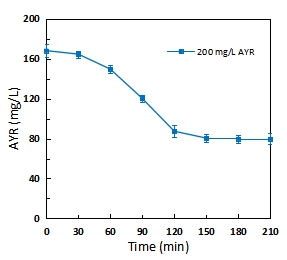 Figure S1. Effects of anaerobic time on the AYR decolorization. Error bars represent standard deviations of triplicate tests.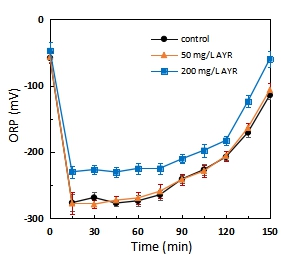 Figure S2. Effects of AYR on the variations of ORP during the anaerobic stage in the acclimated activated sludge culture. Error bars represent standard deviations of triplicate tests.1. CalculationAYR decolorization efficiency was calculated on the concentration difference between influent and effluent, as shown in Eq. (1)AYR decolorization efficiency = [(AYRin-AYReff)/AYRin]*100%                (1)Where AYRin and AYReff are the AYR concentrations in the influent and effluent, separately, mg/L.COD removal efficiency (mg/L) was defined as the concentration difference between influent and effluent, as shown in Eq. (2):COD removal efficiency = [(CODin - CODeff)/CODin]*100%              (2)Where CODin and CODeff are the COD concentrations in the influent and effluent, separately, mg/L.Total nitrogen (TN) removal efficiency was calculated based on the concentration difference between influent and effluent, as shown in Eq. (3)TN removal efficiency = [(TNin-TNeff)/TNin]*100%               (3)Where TNin and TNeff are the TN concentrations in the influent and effluent, separately, mg/L.2. AYR concentration measurementAYR concentration was quantified by a UV-Vis spectrophotometer (Shimadzu UV-2550, Japan) at a wavelength of 375 nm. First, a standard cure y = 15.625x (R2 = 0.9962) was established. Then the adsorption value was tested after the wastewater diluted to satisfy the detection limit. Table S2 and S3 show the adsorption values calculated at 375 nm wavelength.3. COD concentration measurementTable S4 and S4 show the concentration of COD. The COD concentration only refers to the COD from the wastewater, but not including the AYR. So the concentration was calculated based on the Eq. (4)COD = CODcr - CODAYR                                                      (4)Where CODAYR is the COD value for AYR (1g AYR is equivalent to 1.84 g COD); CODcr (O2, mg/L) was tested by Potassium Permanganate Titration and then calculated based on the Eq. (5)CODcr =  [(V0-V1)×C×8×1000]/V                          (5)Where C is the concentration of the ammonium ferrous sulfate standard solution, mol/L; V0 and V1 are the volumes of ammonium ferrous sulfate standard solution used to back-titrate the control and tested samples, separately, mL; V is the volume of the tested wastewater sample, mL.4. NO2--N, NO3--N, and NH4+-N concentration measurementNH4+-N, NO3--N, and NO2--N concentrations were quantified by a UV-Vis spectrophotometer (Shimadzu UV-2550, Japan) at wavelengths of 420, 220 and 275, and 540, separately. First, standard cures were established, y = 266.58x (R2 = 0.9994) for NH4+-N, y = 176.81x (R2 = 0.9973) for NO3--N, and y = 15.078x (R2 = 0.9998) for NO2--N. Then the adsorption value was tested after the wastewater diluted to satisfy the detection limit. Table S6 shows the adsorption values for outlet wastewater.5. Intracellular ROS production measurementActivated sludge was centrifuged at 100 g for 5 min and then was resuspended in 0.1 M phosphate buffer containing 50 μM of dichlorodihydrofluorescein diacetate (H2DCF-DA, Molecular Probes, Invitrogen). The mixture was incubated for 30 min at 21 ± 1 oC in dark. After incubation, the phosphate buffer containing H2DCF-DA was removed by centrifugation (100 g, 5 min). The pellets were resuspended in wastewater containing the test concentrations (0, 50, and 200 mg/L) of AYR and plated into a 96-well plate. The generated fluorescein DCF was measured after 4.5 h using a microplate reader (BioTek, Winooski, VT) with 485 nm excitation and 520 nm emission filter. The readings are showed in table S7.6. LDH activity measurementLDH activity was measured with a cytotoxicity detection kit (Roche Applied Science) . At the end of a cycle, the suspension was centrifuged at 12 000 g for 5 min and then the supernatant was seeded on a 96-well plate. After adding 50 μL of substrate mix (Roche Applied Science), the mixture was incubated for 30 min at room temperature in dark. 50 μL of stop solution (Roche Applied Science) was added to each well and the absorbance was recorded at 490 nm using a microplate reader (BioTek). The readings are showed in table S8.Raw dataTable S2. The raw data of adsorption values at a wavelength of 375 nm used to calculate the AYR concentration during the 15 days exposure.Table S3. The raw data of adsorption values at a wavelength of 375 nm used to calculate the variation of AYR during one cycle.Table S4. The raw data of COD concentrations (mg/L) during the 15 days exposure.Table S5. The raw data of COD concentration (mg/L) during one cycle.Table S6. The raw data of adsorption values used to calculate the concentrations of NO2--N, NO3--N, and NH4+-N.Table S7. The values of the generated fluorescein DCF used to calculate the ROS production. Table S8. The values used to calculate the LDH activity. ParameterContent rangepH6.8-7.2NH4+-N (mg/L)18.6-24.3TN (mg/L)26.30-32.54Total phosphorous (mg/L)3.57-4.21COD (mg/L)385.4-402.8Parallel Parallel Parallel Parallel Sampling time (d)Sampling time (d)Sampling time (d)Sampling time (d)Sampling time (d)Sampling time (d)Sampling time (d)Sampling time (d)Sampling time (d)Sampling time (d)Sampling time (d)Sampling time (d)Sampling time (d)Sampling time (d)Sampling time (d)Sampling time (d)Sampling time (d)Sampling time (d)Sampling time (d)Sampling time (d)Sampling time (d)Sampling time (d)Sampling time (d)Sampling time (d)Sampling time (d)Sampling time (d)Sampling time (d)Sampling time (d)Sampling time (d)Parallel Parallel Parallel Parallel 122334456677788991010111112121313141415151. SBR1 (Inlet AYR concentration of 50 mg/L)1. SBR1 (Inlet AYR concentration of 50 mg/L)1. SBR1 (Inlet AYR concentration of 50 mg/L)1. SBR1 (Inlet AYR concentration of 50 mg/L)1. SBR1 (Inlet AYR concentration of 50 mg/L)1. SBR1 (Inlet AYR concentration of 50 mg/L)1. SBR1 (Inlet AYR concentration of 50 mg/L)1. SBR1 (Inlet AYR concentration of 50 mg/L)1. SBR1 (Inlet AYR concentration of 50 mg/L)1. SBR1 (Inlet AYR concentration of 50 mg/L)1. SBR1 (Inlet AYR concentration of 50 mg/L)1. SBR1 (Inlet AYR concentration of 50 mg/L)1. SBR1 (Inlet AYR concentration of 50 mg/L)1. SBR1 (Inlet AYR concentration of 50 mg/L)1. SBR1 (Inlet AYR concentration of 50 mg/L)1. SBR1 (Inlet AYR concentration of 50 mg/L)1. SBR1 (Inlet AYR concentration of 50 mg/L)1. SBR1 (Inlet AYR concentration of 50 mg/L)1. SBR1 (Inlet AYR concentration of 50 mg/L)1. SBR1 (Inlet AYR concentration of 50 mg/L)1. SBR1 (Inlet AYR concentration of 50 mg/L)1. SBR1 (Inlet AYR concentration of 50 mg/L)1. SBR1 (Inlet AYR concentration of 50 mg/L)1. SBR1 (Inlet AYR concentration of 50 mg/L)1. SBR1 (Inlet AYR concentration of 50 mg/L)1. SBR1 (Inlet AYR concentration of 50 mg/L)1. SBR1 (Inlet AYR concentration of 50 mg/L)1. SBR1 (Inlet AYR concentration of 50 mg/L)1. SBR1 (Inlet AYR concentration of 50 mg/L)1. SBR1 (Inlet AYR concentration of 50 mg/L)1. SBR1 (Inlet AYR concentration of 50 mg/L)1. SBR1 (Inlet AYR concentration of 50 mg/L)1. SBR1 (Inlet AYR concentration of 50 mg/L)Inlet bInlet b0.309 0.316 0.316 0.319 0.319 0.318 0.318 0.322 0.309 0.309 0.312 0.312 0.312 0.313 0.313 0.317 0.317 0.311 0.311 0.307 0.307 0.319 0.319 0.316 0.316 0.318 0.318 0.317 0.317 Outlet aOutlet a110.303 0.555 0.555 0.538 0.538 0.532 0.532 0.377 0.524 0.524 0.367 0.367 0.367 0.382 0.382 0.555 0.555 0.367 0.367 0.368 0.368 0.461 0.461 0.453 0.453 0.414 0.414 0.437 0.437 Outlet aOutlet a220.243 0.586 0.586 0.574 0.574 0.479 0.479 0.424 0.481 0.481 0.394 0.394 0.394 0.392 0.392 0.579 0.579 0.375 0.375 0.379 0.379 0.446 0.446 0.475 0.475 0.477 0.477 0.455 0.455 Outlet aOutlet a330.334 0.527 0.527 0.498 0.498 0.470 0.470 0.449 0.406 0.406 0.433 0.433 0.433 0.330 0.330 0.543 0.543 0.457 0.457 0.494 0.494 0.476 0.476 0.575 0.575 0.403 0.403 0.413 0.413 2. SBR2 (Inlet AYR concentration of 200 mg/L)2. SBR2 (Inlet AYR concentration of 200 mg/L)2. SBR2 (Inlet AYR concentration of 200 mg/L)2. SBR2 (Inlet AYR concentration of 200 mg/L)2. SBR2 (Inlet AYR concentration of 200 mg/L)2. SBR2 (Inlet AYR concentration of 200 mg/L)2. SBR2 (Inlet AYR concentration of 200 mg/L)2. SBR2 (Inlet AYR concentration of 200 mg/L)2. SBR2 (Inlet AYR concentration of 200 mg/L)2. SBR2 (Inlet AYR concentration of 200 mg/L)2. SBR2 (Inlet AYR concentration of 200 mg/L)2. SBR2 (Inlet AYR concentration of 200 mg/L)2. SBR2 (Inlet AYR concentration of 200 mg/L)2. SBR2 (Inlet AYR concentration of 200 mg/L)2. SBR2 (Inlet AYR concentration of 200 mg/L)2. SBR2 (Inlet AYR concentration of 200 mg/L)2. SBR2 (Inlet AYR concentration of 200 mg/L)2. SBR2 (Inlet AYR concentration of 200 mg/L)2. SBR2 (Inlet AYR concentration of 200 mg/L)2. SBR2 (Inlet AYR concentration of 200 mg/L)2. SBR2 (Inlet AYR concentration of 200 mg/L)2. SBR2 (Inlet AYR concentration of 200 mg/L)2. SBR2 (Inlet AYR concentration of 200 mg/L)2. SBR2 (Inlet AYR concentration of 200 mg/L)2. SBR2 (Inlet AYR concentration of 200 mg/L)2. SBR2 (Inlet AYR concentration of 200 mg/L)2. SBR2 (Inlet AYR concentration of 200 mg/L)2. SBR2 (Inlet AYR concentration of 200 mg/L)2. SBR2 (Inlet AYR concentration of 200 mg/L)2. SBR2 (Inlet AYR concentration of 200 mg/L)2. SBR2 (Inlet AYR concentration of 200 mg/L)2. SBR2 (Inlet AYR concentration of 200 mg/L)2. SBR2 (Inlet AYR concentration of 200 mg/L)Inlet cInlet c0.254 0.259 0.259 0.258 0.258 0.256 0.256 0.257 0.254 0.254 0.254 0.254 0.254 0.258 0.258 0.258 0.258 0.254 0.254 0.260 0.260 0.256 0.256 0.262 0.262 0.255 0.255 0.255 0.255 Outlet bOutlet b110.355 0.503 0.503 0.395 0.395 0.359 0.359 0.442 0.496 0.496 0.449 0.449 0.449 0.470 0.470 0.494 0.494 0.518 0.518 0.469 0.469 0.384 0.384 0.423 0.423 0.491 0.491 0.520 0.520 Outlet bOutlet b220.428 0.494 0.494 0.390 0.390 0.408 0.408 0.355 0.475 0.475 0.369 0.369 0.369 0.483 0.483 0.519 0.519 0.400 0.400 0.488 0.488 0.416 0.416 0.411 0.411 0.456 0.456 0.461 0.461 Outlet bOutlet b330.372 0.391 0.391 0.491 0.491 0.341 0.341 0.365 0.407 0.407 0.388 0.388 0.388 0.400 0.400 0.419 0.419 0.459 0.459 0.376 0.376 0.351 0.351 0.324 0.324 0.371 0.371 0.390 0.390 3. SBR3 (Inlet AYR concentration of 400 mg/L)3. SBR3 (Inlet AYR concentration of 400 mg/L)3. SBR3 (Inlet AYR concentration of 400 mg/L)3. SBR3 (Inlet AYR concentration of 400 mg/L)3. SBR3 (Inlet AYR concentration of 400 mg/L)3. SBR3 (Inlet AYR concentration of 400 mg/L)3. SBR3 (Inlet AYR concentration of 400 mg/L)3. SBR3 (Inlet AYR concentration of 400 mg/L)3. SBR3 (Inlet AYR concentration of 400 mg/L)3. SBR3 (Inlet AYR concentration of 400 mg/L)3. SBR3 (Inlet AYR concentration of 400 mg/L)3. SBR3 (Inlet AYR concentration of 400 mg/L)3. SBR3 (Inlet AYR concentration of 400 mg/L)3. SBR3 (Inlet AYR concentration of 400 mg/L)3. SBR3 (Inlet AYR concentration of 400 mg/L)3. SBR3 (Inlet AYR concentration of 400 mg/L)3. SBR3 (Inlet AYR concentration of 400 mg/L)3. SBR3 (Inlet AYR concentration of 400 mg/L)3. SBR3 (Inlet AYR concentration of 400 mg/L)3. SBR3 (Inlet AYR concentration of 400 mg/L)3. SBR3 (Inlet AYR concentration of 400 mg/L)3. SBR3 (Inlet AYR concentration of 400 mg/L)3. SBR3 (Inlet AYR concentration of 400 mg/L)3. SBR3 (Inlet AYR concentration of 400 mg/L)3. SBR3 (Inlet AYR concentration of 400 mg/L)3. SBR3 (Inlet AYR concentration of 400 mg/L)3. SBR3 (Inlet AYR concentration of 400 mg/L)3. SBR3 (Inlet AYR concentration of 400 mg/L)3. SBR3 (Inlet AYR concentration of 400 mg/L)3. SBR3 (Inlet AYR concentration of 400 mg/L)3. SBR3 (Inlet AYR concentration of 400 mg/L)3. SBR3 (Inlet AYR concentration of 400 mg/L)3. SBR3 (Inlet AYR concentration of 400 mg/L)Inlet d0.197 0.197 0.197 0.289 0.289 0.291 0.291 0.287 0.287 0.287 Outlet d110.164 0.164 0.164 0.284 0.284 0.297 0.297 0.288 0.288 0.288 Outlet d220.197 0.197 0.197 0.289 0.289 0.287 0.287 0.287 0.287 0.287 Outlet d330.231 0.231 0.231 0.296 0.296 0.289 0.289 0.284 0.284 0.284 Note: a The adsorption value was tested in 1a, 10 b, 50 c, and 100 d -fold diluted wastewater and the standard cure is y = 15.625x (R2 = 0.9962)Note: a The adsorption value was tested in 1a, 10 b, 50 c, and 100 d -fold diluted wastewater and the standard cure is y = 15.625x (R2 = 0.9962)Note: a The adsorption value was tested in 1a, 10 b, 50 c, and 100 d -fold diluted wastewater and the standard cure is y = 15.625x (R2 = 0.9962)Note: a The adsorption value was tested in 1a, 10 b, 50 c, and 100 d -fold diluted wastewater and the standard cure is y = 15.625x (R2 = 0.9962)Note: a The adsorption value was tested in 1a, 10 b, 50 c, and 100 d -fold diluted wastewater and the standard cure is y = 15.625x (R2 = 0.9962)Note: a The adsorption value was tested in 1a, 10 b, 50 c, and 100 d -fold diluted wastewater and the standard cure is y = 15.625x (R2 = 0.9962)Note: a The adsorption value was tested in 1a, 10 b, 50 c, and 100 d -fold diluted wastewater and the standard cure is y = 15.625x (R2 = 0.9962)Note: a The adsorption value was tested in 1a, 10 b, 50 c, and 100 d -fold diluted wastewater and the standard cure is y = 15.625x (R2 = 0.9962)Note: a The adsorption value was tested in 1a, 10 b, 50 c, and 100 d -fold diluted wastewater and the standard cure is y = 15.625x (R2 = 0.9962)Note: a The adsorption value was tested in 1a, 10 b, 50 c, and 100 d -fold diluted wastewater and the standard cure is y = 15.625x (R2 = 0.9962)Note: a The adsorption value was tested in 1a, 10 b, 50 c, and 100 d -fold diluted wastewater and the standard cure is y = 15.625x (R2 = 0.9962)Note: a The adsorption value was tested in 1a, 10 b, 50 c, and 100 d -fold diluted wastewater and the standard cure is y = 15.625x (R2 = 0.9962)Note: a The adsorption value was tested in 1a, 10 b, 50 c, and 100 d -fold diluted wastewater and the standard cure is y = 15.625x (R2 = 0.9962)Note: a The adsorption value was tested in 1a, 10 b, 50 c, and 100 d -fold diluted wastewater and the standard cure is y = 15.625x (R2 = 0.9962)Note: a The adsorption value was tested in 1a, 10 b, 50 c, and 100 d -fold diluted wastewater and the standard cure is y = 15.625x (R2 = 0.9962)Note: a The adsorption value was tested in 1a, 10 b, 50 c, and 100 d -fold diluted wastewater and the standard cure is y = 15.625x (R2 = 0.9962)Note: a The adsorption value was tested in 1a, 10 b, 50 c, and 100 d -fold diluted wastewater and the standard cure is y = 15.625x (R2 = 0.9962)Note: a The adsorption value was tested in 1a, 10 b, 50 c, and 100 d -fold diluted wastewater and the standard cure is y = 15.625x (R2 = 0.9962)Note: a The adsorption value was tested in 1a, 10 b, 50 c, and 100 d -fold diluted wastewater and the standard cure is y = 15.625x (R2 = 0.9962)Note: a The adsorption value was tested in 1a, 10 b, 50 c, and 100 d -fold diluted wastewater and the standard cure is y = 15.625x (R2 = 0.9962)Note: a The adsorption value was tested in 1a, 10 b, 50 c, and 100 d -fold diluted wastewater and the standard cure is y = 15.625x (R2 = 0.9962)Note: a The adsorption value was tested in 1a, 10 b, 50 c, and 100 d -fold diluted wastewater and the standard cure is y = 15.625x (R2 = 0.9962)Note: a The adsorption value was tested in 1a, 10 b, 50 c, and 100 d -fold diluted wastewater and the standard cure is y = 15.625x (R2 = 0.9962)Note: a The adsorption value was tested in 1a, 10 b, 50 c, and 100 d -fold diluted wastewater and the standard cure is y = 15.625x (R2 = 0.9962)Note: a The adsorption value was tested in 1a, 10 b, 50 c, and 100 d -fold diluted wastewater and the standard cure is y = 15.625x (R2 = 0.9962)Note: a The adsorption value was tested in 1a, 10 b, 50 c, and 100 d -fold diluted wastewater and the standard cure is y = 15.625x (R2 = 0.9962)Note: a The adsorption value was tested in 1a, 10 b, 50 c, and 100 d -fold diluted wastewater and the standard cure is y = 15.625x (R2 = 0.9962)Note: a The adsorption value was tested in 1a, 10 b, 50 c, and 100 d -fold diluted wastewater and the standard cure is y = 15.625x (R2 = 0.9962)Note: a The adsorption value was tested in 1a, 10 b, 50 c, and 100 d -fold diluted wastewater and the standard cure is y = 15.625x (R2 = 0.9962)Note: a The adsorption value was tested in 1a, 10 b, 50 c, and 100 d -fold diluted wastewater and the standard cure is y = 15.625x (R2 = 0.9962)Note: a The adsorption value was tested in 1a, 10 b, 50 c, and 100 d -fold diluted wastewater and the standard cure is y = 15.625x (R2 = 0.9962)Note: a The adsorption value was tested in 1a, 10 b, 50 c, and 100 d -fold diluted wastewater and the standard cure is y = 15.625x (R2 = 0.9962)Note: a The adsorption value was tested in 1a, 10 b, 50 c, and 100 d -fold diluted wastewater and the standard cure is y = 15.625x (R2 = 0.9962)Sampling time (min)Sampling time (min)Sampling time (min)Sampling time (min)Sampling time (min)Sampling time (min)Sampling time (min)Sampling time (min)Sampling time (min)Sampling time (min)Sampling time (min)Sampling time (min)Sampling time (min)Sampling time (min)Sampling time (min)030609012015018021024027030033036039050 mg/La10.199 0.278 0.193 0.157 0.087 0.054 0.074 0.060 0.054 0.051 0.056 0.050 0.055 0.053 50 mg/La20.254 0.233 0.191 0.053 0.043 0.029 0.028 0.033 0.036 0.036 0.034 0.042 0.035 0.035 50 mg/La30.298 0.189 0.129 0.122 0.057 0.067 0.041 0.045 0.041 0.039 0.036 0.032 0.034 0.033 200 mg/Lb10.227 0.216 0.197 0.161 0.124 0.110 0.102 0.098 0.103 0.100 0.103 0.101 0.100 0.097 200 mg/Lb20.207 0.213 0.194 0.150 0.104 0.105 0.106 0.088 0.102 0.100 0.100 0.088 0.098 0.101 200 mg/Lb30.212 0.204 0.184 0.151 0.108 0.095 0.092 0.109 0.087 0.091 0.086 0.099 0.090 0.090 Note: The adsorption value was tested in 10 a and 50 b fold diluted wastewater and the standard cure is y = 15.625x (R2 = 0.9962). Note: The adsorption value was tested in 10 a and 50 b fold diluted wastewater and the standard cure is y = 15.625x (R2 = 0.9962). Note: The adsorption value was tested in 10 a and 50 b fold diluted wastewater and the standard cure is y = 15.625x (R2 = 0.9962). Note: The adsorption value was tested in 10 a and 50 b fold diluted wastewater and the standard cure is y = 15.625x (R2 = 0.9962). Note: The adsorption value was tested in 10 a and 50 b fold diluted wastewater and the standard cure is y = 15.625x (R2 = 0.9962). Note: The adsorption value was tested in 10 a and 50 b fold diluted wastewater and the standard cure is y = 15.625x (R2 = 0.9962). Note: The adsorption value was tested in 10 a and 50 b fold diluted wastewater and the standard cure is y = 15.625x (R2 = 0.9962). Note: The adsorption value was tested in 10 a and 50 b fold diluted wastewater and the standard cure is y = 15.625x (R2 = 0.9962). Note: The adsorption value was tested in 10 a and 50 b fold diluted wastewater and the standard cure is y = 15.625x (R2 = 0.9962). Note: The adsorption value was tested in 10 a and 50 b fold diluted wastewater and the standard cure is y = 15.625x (R2 = 0.9962). Note: The adsorption value was tested in 10 a and 50 b fold diluted wastewater and the standard cure is y = 15.625x (R2 = 0.9962). Note: The adsorption value was tested in 10 a and 50 b fold diluted wastewater and the standard cure is y = 15.625x (R2 = 0.9962). Note: The adsorption value was tested in 10 a and 50 b fold diluted wastewater and the standard cure is y = 15.625x (R2 = 0.9962). Note: The adsorption value was tested in 10 a and 50 b fold diluted wastewater and the standard cure is y = 15.625x (R2 = 0.9962). Note: The adsorption value was tested in 10 a and 50 b fold diluted wastewater and the standard cure is y = 15.625x (R2 = 0.9962). Note: The adsorption value was tested in 10 a and 50 b fold diluted wastewater and the standard cure is y = 15.625x (R2 = 0.9962). Note: The adsorption value was tested in 10 a and 50 b fold diluted wastewater and the standard cure is y = 15.625x (R2 = 0.9962). ParallelParallelSampling time (d)Sampling time (d)Sampling time (d)Sampling time (d)Sampling time (d)Sampling time (d)Sampling time (d)Sampling time (d)Sampling time (d)Sampling time (d)Sampling time (d)Sampling time (d)Sampling time (d)Sampling time (d)Sampling time (d)Sampling time (d)ParallelParallel01234567891011121314151. Control SBR1. Control SBR1. Control SBR1. Control SBR1. Control SBR1. Control SBR1. Control SBR1. Control SBR1. Control SBR1. Control SBR1. Control SBR1. Control SBR1. Control SBR1. Control SBR1. Control SBR1. Control SBR1. Control SBR1. Control SBRInlet393.58 390.98 402.38 394.78 393.24 394.31 384.98 399.48 390.48 392.08 395.58 401.28 404.48 386.38 391.28393.28 Outlet127.69 57.32 41.28 52.50 46.31 67.74 64.50 37.33 54.38 41.54 62.37 30.44 41.05 58.75 54.62 33.95 Outlet234.23 47.80 38.74 37.35 34.58 68.37 62.18 35.12 52.16 52.30 50.96 35.74 29.37 43.38 51.39 46.80 Outlet343.12 46.35 29.42 47.61 42.57 62.15 46.89 47.67 46.69 53.55 54.38 47.33 31.15 47.83 44.36 43.67 2. SBR1 (inlet AYR concentration of 50 mg/L)2. SBR1 (inlet AYR concentration of 50 mg/L)2. SBR1 (inlet AYR concentration of 50 mg/L)2. SBR1 (inlet AYR concentration of 50 mg/L)2. SBR1 (inlet AYR concentration of 50 mg/L)2. SBR1 (inlet AYR concentration of 50 mg/L)2. SBR1 (inlet AYR concentration of 50 mg/L)2. SBR1 (inlet AYR concentration of 50 mg/L)2. SBR1 (inlet AYR concentration of 50 mg/L)2. SBR1 (inlet AYR concentration of 50 mg/L)2. SBR1 (inlet AYR concentration of 50 mg/L)2. SBR1 (inlet AYR concentration of 50 mg/L)2. SBR1 (inlet AYR concentration of 50 mg/L)2. SBR1 (inlet AYR concentration of 50 mg/L)2. SBR1 (inlet AYR concentration of 50 mg/L)2. SBR1 (inlet AYR concentration of 50 mg/L)2. SBR1 (inlet AYR concentration of 50 mg/L)2. SBR1 (inlet AYR concentration of 50 mg/L)Inlet402.80 393.11 396.91 398.41 400.71 389.51 393.31 398.51 396.51 399.62 401.21 400.51 400.51 396.81 396.01398.71 Outlet137.84 51.45 45.65 43.34 36.30 44.92 50.85 43.32 38.95 47.77 30.79 35.30 45.52 38.39 49.59 43.93 Outlet234.34 43.19 40.82 36.39 32.17 55.37 44.85 43.32 45.25 33.61 26.52 39.09 32.86 36.65 42.12 35.51 Outlet327.05 42.53 36.57 37.73 40.51 50.25 40.70 56.48 40.30 33.47 23.73 35.27 31.27 48.34 34.65 36.89 3. SBR2 (Inlet AYR concentration of 200 mg/L)3. SBR2 (Inlet AYR concentration of 200 mg/L)3. SBR2 (Inlet AYR concentration of 200 mg/L)3. SBR2 (Inlet AYR concentration of 200 mg/L)3. SBR2 (Inlet AYR concentration of 200 mg/L)3. SBR2 (Inlet AYR concentration of 200 mg/L)3. SBR2 (Inlet AYR concentration of 200 mg/L)3. SBR2 (Inlet AYR concentration of 200 mg/L)3. SBR2 (Inlet AYR concentration of 200 mg/L)3. SBR2 (Inlet AYR concentration of 200 mg/L)3. SBR2 (Inlet AYR concentration of 200 mg/L)3. SBR2 (Inlet AYR concentration of 200 mg/L)3. SBR2 (Inlet AYR concentration of 200 mg/L)3. SBR2 (Inlet AYR concentration of 200 mg/L)3. SBR2 (Inlet AYR concentration of 200 mg/L)3. SBR2 (Inlet AYR concentration of 200 mg/L)3. SBR2 (Inlet AYR concentration of 200 mg/L)3. SBR2 (Inlet AYR concentration of 200 mg/L)Inlet397.42 401.29 398.47 396.40 396.34 397.50 394.90 387.81 396.81 389.50 396.70 399.37 397.22 400.30 393.6396.70 Outlet140.17 73.35 139.93 129.56 100.44 65.49 55.31 85.29 77.54 76.44 61.62 63.09 65.33 54.51 68.73 80.70 Outlet239.45 104.39 125.10 112.15 92.34 75.54 53.00 74.51 60.38 58.37 65.48 67.37 69.00 67.28 56.14 58.57 Outlet334.71 115.52 116.55 107.65 87.50 67.39 72.65 80.56 71.28 64.91 54.53 52.18 56.78 60.80 60.58 70.15 ParallelParallelSampling time (min)Sampling time (min)Sampling time (min)Sampling time (min)Sampling time (min)Sampling time (min)Sampling time (min)Sampling time (min)Sampling time (min)Sampling time (min)Sampling time (min)Sampling time (min)Sampling time (min)Sampling time (min)ParallelParallel0306090120150180210240270300330360390control1299.47254.47197.65172.25144.32143.55116.6772.4360.847.5140.4134.1433.4233.21control2296.43241.35214.78162.83147.39138.7494.3065.1851.1238.5134.2831.1629.9530.23control3318.54240.06197.55153.65151.28145.50106.2564.4247.7537.7334.7832.0030.8430.8150 mg/La1322.11258.38226.48185.65160.49157.45126.4483.4759.9847.2743.0538.8235.8435.4750 mg/La2310.17255.59224.74168.92161.55154.4117.4969.5251.8542.6833.6233.1433.1532.7850 mg/La3332.34240.66210.8172.31165.97160.32115.2873.1453.6741.2538.2534.9034.2734.01200 mg/Lb1369.50314.28281.29248.6220.69211.15181.15145.27121.3995.7481.5575.6972.4768.95200 mg/Lb2351.17301.57263.90239.83216.82206.58159.54131.55109.8688.8874.3870.5766.9464.61200 mg/Lb3372.34310.64266.34236.35206.14201.96163.39141.00103.7583.5773.4568.8464.5364.25Sampling time (d)Sampling time (d)Sampling time (d)Sampling time (d)Sampling time (d)Sampling time (d)Sampling time (d)Sampling time (d)Sampling time (d)Sampling time (d)Sampling time (d)Sampling time (d)Sampling time (d)Sampling time (d)Sampling time (d)1234567891011121314151. control SBR1. control SBR1. control SBR1. control SBR1. control SBR1. control SBR1. control SBR1. control SBR1. control SBR1. control SBR1. control SBR1. control SBR1. control SBR1. control SBR1. control SBR1. control SBR1. control SBRA420a10.0420.070.0880.050.0420.0380.0340.030.0380.030.0280.0840.050.0420.03420.0560.0460.0900.0360.0300.0300.0520.0080.0760.0180.0490.0740.0360.0480.01830.0520.0820.0580.0420.0240.0160.0340.0120.0580.0140.0620.0700.0360.0500.016A220-2*A275c10.1300.8710.2350.850 0.080 1.430 0.325 0.448 0.888 0.338 0.740 0.155 0.840 0.830 0.323 20.1330.8790.2230.893 0.103 0.865 0.318 0.423 0.845 0.318 0.798 0.128 0.833 0.868 0.313 30.1430.8800.2830.758 0.105 1.215 0.290 0.428 0.793 0.298 0.763 0.130 0.873 0.830 0.320 A540f10.1280.3120.4980.2150.3750.2710.250.2650.5820.4150.0290.1150.1450.0570.14220.1390.2790.5060.230.3560.2430.2430.3120.6180.3810.0320.1000.1240.0680.12730.1320.3030.4870.2040.3640.2810.2040.3180.4920.3970.0380.0820.1310.0730.129 2. SBR1 (Inlet AYR concentration of 50 mg/L) 2. SBR1 (Inlet AYR concentration of 50 mg/L) 2. SBR1 (Inlet AYR concentration of 50 mg/L) 2. SBR1 (Inlet AYR concentration of 50 mg/L) 2. SBR1 (Inlet AYR concentration of 50 mg/L) 2. SBR1 (Inlet AYR concentration of 50 mg/L) 2. SBR1 (Inlet AYR concentration of 50 mg/L) 2. SBR1 (Inlet AYR concentration of 50 mg/L) 2. SBR1 (Inlet AYR concentration of 50 mg/L) 2. SBR1 (Inlet AYR concentration of 50 mg/L) 2. SBR1 (Inlet AYR concentration of 50 mg/L) 2. SBR1 (Inlet AYR concentration of 50 mg/L) 2. SBR1 (Inlet AYR concentration of 50 mg/L) 2. SBR1 (Inlet AYR concentration of 50 mg/L) 2. SBR1 (Inlet AYR concentration of 50 mg/L) 2. SBR1 (Inlet AYR concentration of 50 mg/L) 2. SBR1 (Inlet AYR concentration of 50 mg/L)A420a10.095 0.075 0.069 0.075 0.085 0.102 0.064 0.087 0.095 0.075 0.080 0.077 0.079 0.070 0.085 20.083 0.078 0.085 0.106 0.100 0.083 0.066 0.069 0.113 0.098 0.075 0.105 0.083 0.071 0.059 30.071 0.065 0.084 0.082 0.104 0.068 0.057 0.096 0.079 0.079 0.065 0.055 0.075 0.073 0.054 A220-2*A275d10.207 0.262 0.336 0.314 0.286 0.169 0.241 0.265 0.272 0.261 0.296 0.336 0.348 0.315 0.241 20.225 0.310 0.336 0.358 0.195 0.166 0.222 0.229 0.183 0.316 0.350 0.255 0.315 0.202 0.352 30.237 0.310 0.302 0.319 0.142 0.221 0.248 0.195 0.215 0.311 0.275 0.252 0.289 0.254 0.294 A540g0.147 0.320 0.325 0.315 0.312 0.215 0.253 0.200 0.261 0.285 0.193 0.220 0.265 0.207 0.179 0.139 0.339 0.284 0.330 0.299 0.183 0.203 0.118 0.328 0.182 0.201 0.244 0.221 0.128 0.138 0.151 0.355 0.312 0.276 0.260 0.189 0.225 0.157 0.342 0.205 0.158 0.247 0.195 0.123 0.167 3. SBR2 (Inlet AYR concentration of 200 mg/L)3. SBR2 (Inlet AYR concentration of 200 mg/L)3. SBR2 (Inlet AYR concentration of 200 mg/L)3. SBR2 (Inlet AYR concentration of 200 mg/L)3. SBR2 (Inlet AYR concentration of 200 mg/L)3. SBR2 (Inlet AYR concentration of 200 mg/L)3. SBR2 (Inlet AYR concentration of 200 mg/L)3. SBR2 (Inlet AYR concentration of 200 mg/L)3. SBR2 (Inlet AYR concentration of 200 mg/L)3. SBR2 (Inlet AYR concentration of 200 mg/L)3. SBR2 (Inlet AYR concentration of 200 mg/L)3. SBR2 (Inlet AYR concentration of 200 mg/L)3. SBR2 (Inlet AYR concentration of 200 mg/L)3. SBR2 (Inlet AYR concentration of 200 mg/L)3. SBR2 (Inlet AYR concentration of 200 mg/L)3. SBR2 (Inlet AYR concentration of 200 mg/L)3. SBR2 (Inlet AYR concentration of 200 mg/L)A420b10.054 0.287 0.429 0.460 0.301 0.197 0.264 0.356 0.293 0.158 0.134 0.179 0.175 0.277 0.245 20.095 0.374 0.504 0.389 0.238 0.152 0.286 0.355 0.305 0.114 0.255 0.134 0.383 0.310 0.251 30.212 0.395 0.477 0.330 0.194 0.152 0.275 0.356 0.359 0.115 0.185 0.165 0.390 0.245 0.217 A220-2*A275e10.078 0.314 0.329 0.247 0.280 0.277 0.244 0.254 0.246 0.197 0.235 0.231 0.218 0.243 0.239 20.125 0.317 0.295 0.295 0.257 0.277 0.239 0.265 0.263 0.221 0.249 0.187 0.285 0.189 0.288 30.187 0.345 0.278 0.271 0.292 0.232 0.255 0.217 0.251 0.198 0.230 0.212 0.274 0.211 0.264 A540h10.095 0.314 0.374 0.300 0.248 0.293 0.237 0.278 0.207 0.385 0.183 0.260 0.265 0.347 0.248 20.102 0.358 0.381 0.310 0.297 0.213 0.318 0.332 0.158 0.379 0.192 0.247 0.351 0.328 0.198 30.151 0.365 0.347 0.276 0.301 0.250 0.315 0.353 0.182 0.300 0.159 0.234 0.351 0.300 0.173 Note: The NH4+-N concentration was calculated by the standard cure a y =5.3316x and b y =26.658x (R2 = 0.9994). The NO3--N concentration was calculated by the standard cure c y = 7.0724x, d y = 17.681x, and e y = 35.362x (R2 = 0.9973). The NO2--N concentration was calculated by the standard cure f y = 0.30156x, g y = 0.60312x, and h y = 1.5078x (R2 = 0.9998).Note: The NH4+-N concentration was calculated by the standard cure a y =5.3316x and b y =26.658x (R2 = 0.9994). The NO3--N concentration was calculated by the standard cure c y = 7.0724x, d y = 17.681x, and e y = 35.362x (R2 = 0.9973). The NO2--N concentration was calculated by the standard cure f y = 0.30156x, g y = 0.60312x, and h y = 1.5078x (R2 = 0.9998).Note: The NH4+-N concentration was calculated by the standard cure a y =5.3316x and b y =26.658x (R2 = 0.9994). The NO3--N concentration was calculated by the standard cure c y = 7.0724x, d y = 17.681x, and e y = 35.362x (R2 = 0.9973). The NO2--N concentration was calculated by the standard cure f y = 0.30156x, g y = 0.60312x, and h y = 1.5078x (R2 = 0.9998).Note: The NH4+-N concentration was calculated by the standard cure a y =5.3316x and b y =26.658x (R2 = 0.9994). The NO3--N concentration was calculated by the standard cure c y = 7.0724x, d y = 17.681x, and e y = 35.362x (R2 = 0.9973). The NO2--N concentration was calculated by the standard cure f y = 0.30156x, g y = 0.60312x, and h y = 1.5078x (R2 = 0.9998).Note: The NH4+-N concentration was calculated by the standard cure a y =5.3316x and b y =26.658x (R2 = 0.9994). The NO3--N concentration was calculated by the standard cure c y = 7.0724x, d y = 17.681x, and e y = 35.362x (R2 = 0.9973). The NO2--N concentration was calculated by the standard cure f y = 0.30156x, g y = 0.60312x, and h y = 1.5078x (R2 = 0.9998).Note: The NH4+-N concentration was calculated by the standard cure a y =5.3316x and b y =26.658x (R2 = 0.9994). The NO3--N concentration was calculated by the standard cure c y = 7.0724x, d y = 17.681x, and e y = 35.362x (R2 = 0.9973). The NO2--N concentration was calculated by the standard cure f y = 0.30156x, g y = 0.60312x, and h y = 1.5078x (R2 = 0.9998).Note: The NH4+-N concentration was calculated by the standard cure a y =5.3316x and b y =26.658x (R2 = 0.9994). The NO3--N concentration was calculated by the standard cure c y = 7.0724x, d y = 17.681x, and e y = 35.362x (R2 = 0.9973). The NO2--N concentration was calculated by the standard cure f y = 0.30156x, g y = 0.60312x, and h y = 1.5078x (R2 = 0.9998).Note: The NH4+-N concentration was calculated by the standard cure a y =5.3316x and b y =26.658x (R2 = 0.9994). The NO3--N concentration was calculated by the standard cure c y = 7.0724x, d y = 17.681x, and e y = 35.362x (R2 = 0.9973). The NO2--N concentration was calculated by the standard cure f y = 0.30156x, g y = 0.60312x, and h y = 1.5078x (R2 = 0.9998).Note: The NH4+-N concentration was calculated by the standard cure a y =5.3316x and b y =26.658x (R2 = 0.9994). The NO3--N concentration was calculated by the standard cure c y = 7.0724x, d y = 17.681x, and e y = 35.362x (R2 = 0.9973). The NO2--N concentration was calculated by the standard cure f y = 0.30156x, g y = 0.60312x, and h y = 1.5078x (R2 = 0.9998).Note: The NH4+-N concentration was calculated by the standard cure a y =5.3316x and b y =26.658x (R2 = 0.9994). The NO3--N concentration was calculated by the standard cure c y = 7.0724x, d y = 17.681x, and e y = 35.362x (R2 = 0.9973). The NO2--N concentration was calculated by the standard cure f y = 0.30156x, g y = 0.60312x, and h y = 1.5078x (R2 = 0.9998).Note: The NH4+-N concentration was calculated by the standard cure a y =5.3316x and b y =26.658x (R2 = 0.9994). The NO3--N concentration was calculated by the standard cure c y = 7.0724x, d y = 17.681x, and e y = 35.362x (R2 = 0.9973). The NO2--N concentration was calculated by the standard cure f y = 0.30156x, g y = 0.60312x, and h y = 1.5078x (R2 = 0.9998).Note: The NH4+-N concentration was calculated by the standard cure a y =5.3316x and b y =26.658x (R2 = 0.9994). The NO3--N concentration was calculated by the standard cure c y = 7.0724x, d y = 17.681x, and e y = 35.362x (R2 = 0.9973). The NO2--N concentration was calculated by the standard cure f y = 0.30156x, g y = 0.60312x, and h y = 1.5078x (R2 = 0.9998).Note: The NH4+-N concentration was calculated by the standard cure a y =5.3316x and b y =26.658x (R2 = 0.9994). The NO3--N concentration was calculated by the standard cure c y = 7.0724x, d y = 17.681x, and e y = 35.362x (R2 = 0.9973). The NO2--N concentration was calculated by the standard cure f y = 0.30156x, g y = 0.60312x, and h y = 1.5078x (R2 = 0.9998).Note: The NH4+-N concentration was calculated by the standard cure a y =5.3316x and b y =26.658x (R2 = 0.9994). The NO3--N concentration was calculated by the standard cure c y = 7.0724x, d y = 17.681x, and e y = 35.362x (R2 = 0.9973). The NO2--N concentration was calculated by the standard cure f y = 0.30156x, g y = 0.60312x, and h y = 1.5078x (R2 = 0.9998).Note: The NH4+-N concentration was calculated by the standard cure a y =5.3316x and b y =26.658x (R2 = 0.9994). The NO3--N concentration was calculated by the standard cure c y = 7.0724x, d y = 17.681x, and e y = 35.362x (R2 = 0.9973). The NO2--N concentration was calculated by the standard cure f y = 0.30156x, g y = 0.60312x, and h y = 1.5078x (R2 = 0.9998).Note: The NH4+-N concentration was calculated by the standard cure a y =5.3316x and b y =26.658x (R2 = 0.9994). The NO3--N concentration was calculated by the standard cure c y = 7.0724x, d y = 17.681x, and e y = 35.362x (R2 = 0.9973). The NO2--N concentration was calculated by the standard cure f y = 0.30156x, g y = 0.60312x, and h y = 1.5078x (R2 = 0.9998).Note: The NH4+-N concentration was calculated by the standard cure a y =5.3316x and b y =26.658x (R2 = 0.9994). The NO3--N concentration was calculated by the standard cure c y = 7.0724x, d y = 17.681x, and e y = 35.362x (R2 = 0.9973). The NO2--N concentration was calculated by the standard cure f y = 0.30156x, g y = 0.60312x, and h y = 1.5078x (R2 = 0.9998).ParallelParallelParallel123control0.1580.1630.14250 mg/L AYR0.1700.1520.166200 mg /L AYR0.2170.2030.179ParallelParallelParallel123control0.0980.0940.10450 mg/L AYR0.0980.1050.089200 mg /L AYR0.1080.0970.104